Муниципальное казённое общеобразовательное учреждение«Нижнедобринская средняя  школа»         Жирновского муниципального района Волгоградской областиРоссия, 403771, с. Нижняя Добринка Жирновского района Волгоградской области,ул. Центральная, 61, Тел. 8(84454)60-4-41, 60-6-41 Факс 8(84454) 60-4-41, e-mail: ndschool2008@yandex.ru  ИНН     3407006756  КПП     340701001  ОГРН   1023404970929  ПРИКАЗ«О проведении итогового собеседования в 2019 году       В соответствии с совместным приказом Министерства просвещения Российской Федерации и Федеральной службы по надзору в сфере образования и науки от 07 ноября 2018 г. № 189/1513 «Об утверждении Порядка проведения государственной итоговой аттестации по образовательным программам основного общего образования»”, приказом комитета образования, науки и молодежной политики Волгоградской области от 25.01.2019 № 13 «Об утверждении инструкции по организации и проведению итогового собеседования по русскому языку в Волгоградской области в 2019 году», приказом комитета образования, науки и молодежной политики Волгоградской области от 2019 г. «О проведении итогового собеседования по русскому языку в Волгоградской области в 2019 году», с целью организации и проведения итогового собеседования по русскому языку в Волгоградской области в 2019 году, на основании приказа отдела по образованию администрации Жирновского муниципального района от 31.01.2019 № 108 «О проведении итогового собеседования в 2019 году в общеобразовательных организациях Жирновского муниципального района Волгоградской области»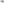 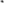 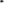 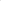 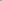 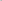 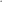 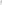 ПРИКАЗЫВАЮ:Провести итоговое собеседование по русскому языку в 2019 в 9-х классах МКОУ «Нижнедобринская СШ» и Медведицкого филиала  МКОУ «Нижнедобринская СШ»   13 февраля 2019 года на базе МКОУ «Нижнедобринская СШ»Установить, что:Время начала проведения итогового собеседования : 9.00 часов по местному времени.Проведение итогового собеседования для каждого участника итогового собеседования составляет в среднем 15-16 минут.Обучающиеся 9 классов в день проведения итогового собеседования учатся согласно утвержденному расписанию на этот день и в порядке очереди, в соответствии со списком участников ИС в сопровождении организатора вне аудитории следуют в аудиторию для проведения итогового собеседования.Проверка ответов каждого участника итогового собеседования осуществляется экспертом непосредственно в процессе ответа по специально разработанным критериям по системе ”зачет”/”незачет” для участников итогового собеседования.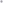 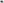 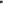 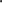 Проверка и оценивание итогового собеседования комиссией по проверке итогового собеседования должна быть завершена не позднее чем через пять календарных дней с даты проведения итогового собеседования.Минимальное количество баллов за итоговое собеседование для выставления оценки ”зачет” для участников итогового собеседования равно 10.Назначить: ответственными  организаторами Ерещенко А.В. и Варенцеву Е.А.;экзаменаторами-собеседниками Цыбизову И.М.  и Сухомесову О.Ю.;организаторами-экспертами Бухову М.А. и Супрунову Л.А.;техническими специалистами Романову С.В. и Везирову Д.А.;организатором вне аудитории Серебрякову И.Н.Ерещенко А.В. обеспечить:подготовку аудиторий для проведения итогового собеседования с автоматизированными рабочими местами, оборудованными средствами для записи ответов обучающихся (учебные кабинеты №10 и №11);своевременное информирование участников образовательного процесса о содержании действующих документов по вопросам проведения итогового  собеседования;своевременное получение материалов к итоговому собеседованию;своевременную передачу в отдел по образованию аудио-файлов с записями ответов участников итогового собеседования и специализированных форм с результатами оценивания итогового собеседования.Романовой С.В. и Везировой Д.А. обеспечить установку программного обеспечения «Результаты итогового собеседования» до 11 февраляРыбакову С.С. и ответственным за сопровождение детей на школьном автобусе Рыбаковой В.С. и Фоминой О.А. обеспечить безопасность подвоза участников итогового собеседования Медведицкого филиала МКОУ «Нижнедобринская СШ» до МКОУ «Нижнедобринская СШ» и обратно.Классным руководителям Серебряковой И.Н. и Везировой Д.А.: ознакомить под роспись родителей 9 класса с процедурой проведения итогового собеседования;ознакомить участников итогового собеседования с результатами ИС в течение трех рабочих дней со дня получения результатов из регионального центра обработки информации государственного автономного учреждения дополнительного профессионального образования ”Волгоградская государственная академия последипломного образования“ (далее именуется — РЦОИ) под подпись участника итогового собеседования или его родителей (законных представителей).Ерещенко А.В. и Варенцевой Е.А. организовать:консультации для педагогических работников по вопросам проведения итогового собеседования; хранение и уничтожение, специализированных форм с результатами оценивания итогового собеседования, аудиозаписей устных ответов участников итогового собеседования, ведомостей учета проведения итогового собеседования в аудитории, протоколов экспертов по оцениванию ответов участников итогового собеседования до 31 декабря 2019 года.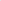 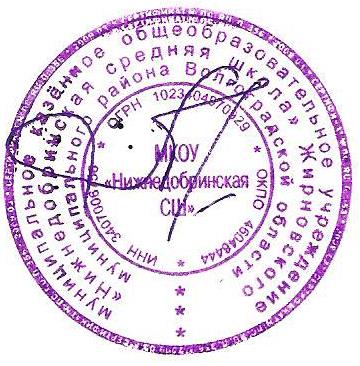      Директор школы:                              Мазанова Н.Г.№Дата1131.01.2019